CURRICULUM VITAE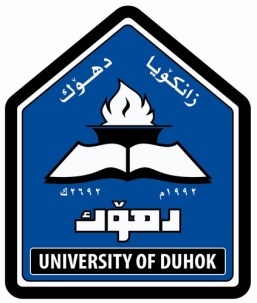 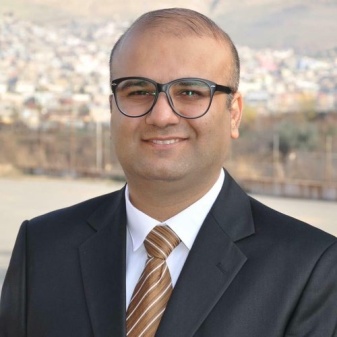 PERSONAL HISTORY:Name : Mohammed Rashed Nabi AldoskiPlace Date of Birth: Duhok, January  14th 1984Current position : Acting  Vice Dean of  Dentistry College /Duhok University Marital Status: MarriedNationality: IraqiLanguages: Kurdish, English and ArabicTelephone / Mobile: 009647504580761E- mail:    mohammed.bandi@uod.ac                     sherko.dentist@gmail.comAddress :Duhok,Azadi, Spede street.QUALIFICATIONS:ACADEMIC  AND  PROFESSIONAL  RESPOSIBILITIES :2015-date            Acting vice Dean of College of Dentistry2010- 2015          joiner dentist at of School of Dentistry, Faculty of Medical Scienc  Duhok University.2010 to 2012        joiner dentist at   Conservative Department, School of Dentistry.2012- 2015          Msc  student, College of Dentistry, Hawler Medical                              University.2010-2013          training dentist at Conservative and Endodontic Department /                             Duhok specialized Dental Polyclinics (Vocational                             Training /specialized dental health care center). 2012- 2015          MSc student, Mosul University.2010-2013            Duhok Specialized Dental Health Care Center (Vocational                              Training /specialized dental health care center).2014-to date       Specialized private dental clinic in Duhok city.ENGLISH ,COMPUTER AND TEACHING  CERTIFICATES:           English Proficiency course in 2005 in university of duhok given by American teachers English Proficiency course with grade A   in TDC (Training and Developing Center /University of Duhok), 2011.Computer Proficiency course with grade A in TDC (Training and Developing Center /University of Duhok), 2011.Training course in Methods of Teaching with grade A, Duhok University Training and Development Center, 2015.SOCIETY AND SCIENTIFIC MEMBERSHIPS:Member in Iraqi Dental Association (2010-to date).Member in Kurdistan Dental Association (2010-to date).Member in Iraqi Endodontic Society (2011- to date).Member in world international  Endodontic Society  ( 2016 to date ) Member in Asia  international  Endodontic Society  ( 2016 to date ) SCIENTIFIC CONFERENCES :Participation in most annual dental conferences of Iraqi dental association and Colleges of dentistry in Iraqi Kurdistan and Iraq. Participation in International Turkish Dental intensive course and workshop in implant 2013 , Turkey.Participation in International Turkish Dental Association and FDI conferences 2009,Turkey.Participation in FDI Dental Conferences (Aeedec-Dubai) 2014, Dubai . Participation  in American Academy of Continuing Medical Education- Dubai, 2014.Participation in FDI Dental Conferences (Aeedec-Dubai) 2015, Dubai . Participation  in American Academy of Continuing Medical Education- Dubai, 2015.Participation in FDI Dental Conferences (Aeedec-Dubai) 2016, Dubai . Participation  in American Academy of Continuing Medical Education- Dubai, 2016.Implant workshop hold by nucleus in Hawler as a conference in three days duration in 2013 Participation in the First and Second International Conference of Medical Sciences, Erbil, Iraqi  Kurdistan, 2009  and 2010. Participation in Second Iraqi Dental Reunion 2012, Erbil, Kurdistan.Participation in third Iraqi Dental Reunion 2013, Erbil, Kurdistan.Dental Implantlogy conference in corporation with university of Düsseldorf (Germany), the Ot medical company, and the Iraqi hard tissue society/School at Dentistry/University of Duhok, 2013.First Scientific meeting of Dentistry, Duhok Polytechnic University, 2014.Second Lebanon international conference in Beirut for dentistry science hold in 6 days duration in 2015  Conference of dental Italian society (NEW TRENDS IN DENTAL IMPLANTOLOGY) 5 days in padova Italy . DegreeDegree MajorInstitution and locationDate ConferredB.D.SDentistryHawler medical University/Iraq2010M.Sc.Conservative DentistryHawler medical University/Iraq2015MASTER THESIS TITLE EVAULATION OF ENAMEL MICROHANDNESS AND SHEAR BOND STRENGTH OF COMPOSITE RESIN TO ENAMEL POST DIFFERENT TREATMENTScollege of dentistry Hawler medical University/Iraq2015